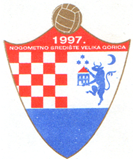 HRVATSKI  NOGOMETNI  SAVEZNOGOMETNI  SAVEZ  ZAGREBAČKE  ŽUPANIJENogometni  savez  Velika  GoricaLiga veteranatel. 01/6265-237,  tel, fax: 01/6265-236e-mail: tajnik@nsvg.hrGLASNIK VG VETERANA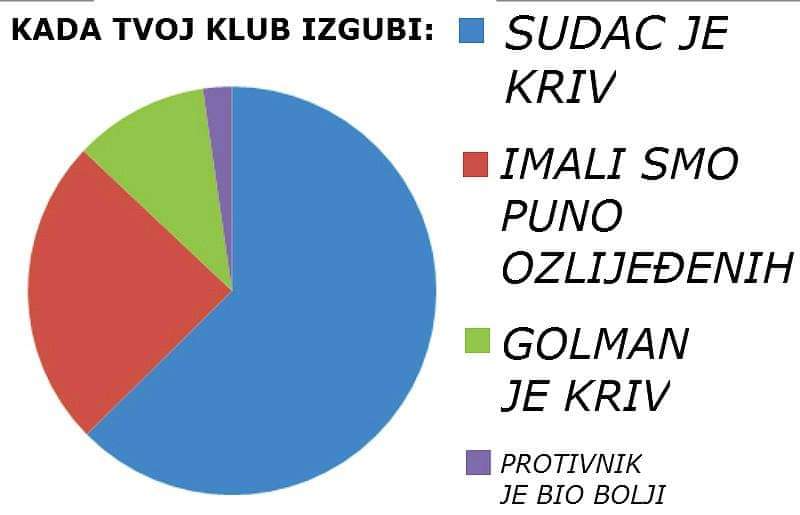 Sadržaj :                    	-	Odigrane utakmice 20. kola-	Tablica i raspored  21.kola		-         RASPORED NATJECANJA ZA PROLJEĆE 2021.		- 	Podaci voditeljaIzdaje:  NOGOMETNI SAVEZ VELIKA GORICA              M. GETALDIĆA 3, 10410 VELIKA GORICAIBAN:	HR6723600001101401378, ZABA           	HR7423400091110806134, PBZOIB:	12001227058Obradio: Zlatko PetracPAR GODINA ZA NAS!!!Većim dijelom vikenda poslužilo nas je solidno vrijeme. Malo je puhalo, negdje je probalo i duvati, ali nije išlo, i uspjeli smo odraditi još jednu epizodu u našem veteranskom nogoloptanju. Epizoda vrlo zanimljivih  događanja, poneke neželjene scene, koje će nas, scena, valjda, natjerati sa se zamislimo nad svojim postupcima i eliminirati takve i slične neželjene scene iz našeg veteranskog velikonogoloptačkog druženja.  Drago nam je da se situacija sve viša zakomplicirava, kako na vrhu tako i u središnjem dijelu među ekipma koje se bore za Kup srednjoevropske mladeži, jedno vrlo prestižno natjecanje gdje svatko želi sudjelovati, Na ovaj ili onaj način.Nekoliko, rekli bi iznenađujućih rezultata, ali samo za površne pratitelje naših zbivanja i događanja. Dečki koji su „nutre“ malo žešće znaju da nema iznenađujućih rezultata, nego da je svaki rezultat plod rada ekipe i voditelja  toga dana. Naravno da i ciklona ima tu velikih utjecaja, ali bilo bi dobro da ona, ciklona, dođe u trećem poluvremenu, a ne za početna dva. Sve u svemu, zanimljivo i dražesno je to što se događa.FinancijeNaravno, svakome od nas bolna točka, ali ……Znamo da trebamo svoje obaveze podmiriti prema savezu, dobra četvrtina igranja je prošla, nekako smo već nekaj i prikupili, pa bi bilo dobro da te obaveze prema savezu čim prije riješimo da nemamo glupih natezanja i čarenja i još glupljih suspenzija.Ali, da mi vidimo kak smo to delali ovog vikenda: Mudrijaši su se konačno svi zvrpili i odlučno odlučili da je toga hebanja po najže, a grede su slabe, bilo dosta.  Šef je rekel da to tak više nejde i da, ak treba, a ne treba, on bu sam igral protiv svih. Negvi dečki su se malo strznuli i leknuli tak da Kanalcima nisu baš ostavili puno prilika za priliku. Sigurna pobjeda gostiju i lagano vraćanje u njihovu normalu.U bratskom obračunu Baneka i Parikožara uzbuđenja napretek. Od prve do zadnje minute. Baneki vođeni mudrom rukom Pumpice i kvalitetnim Jožinim loptama zadaje mnogo, u pojedinim trenucima i puno brige obrani Parikožara ali Mukiju baš nejde. Parikožari uspijevaju doći u prednost, ali uporni Baneki se nedaju i oni zabijaju. Kad se već kmica pokazala na vukovinskom nebu, kad s uveć dokovi donesli gajbu na stol, kad su umorni Baneki mislili da je to to, Parikožari su rekli: sori, ali mi moramo zabiti golčeka. Tako i bi. Zadnja minutica, nekome sretna, nekome nesretna, ali ona je nutre. Vu Stare grabe je moglo početi slavlje, na vukovinskem salašu i obrezinske ledine malo žalosti, al ikad je već gajba tu….. Ali tekma za prste polizati. Suđenje: bez greške.Lisjaki z Makune se nedaju pod pete na svom gruntu. Po vjetrovitom vremenu puno su se kvalitetnije snašli u prvom polčasu i zabili te golčeke. U drugom polčasu Posrnule djevice nisu imale dovoljno sape i strpljenja da se kompetno vrate u priču i kvalitetno večernje druženje je krenulo.Bojsovi su totalno nadigrali Štemere. Tin i Vez su delali čudesa po lukavačke ledine i tome nije bilo lijeka. Na žalost, nemila scena kakve moramo maksimalno izbjegavati. I kad eliminiramo uzrok, nestala bu i posljedica i voditelji toga moraju biti svjesni. Jer oni su ogledalo svoje ekipe. Dokovi se nisu dali iznenaditi u derbiju nego su, po rezultatu,  rutinski dobili Kanarince. Ali to samo stvara lagani privid jer Kanarinci su se dobro držali cijelu tekmu i tek na kraju skroz kleknuli. Dokovi su dali Besu da nebuju ni boda zgubili do kraja, pa da vidimo do kad bu to tak. Navodno neki janjci i odojki buju onda podnesli žrtvu, tak se pripoveda. Vatropirci su pokušali iznenaditi Uklete koji su sebe iznenadili efikasnošću i samodisciplinom. Pavle je probal sve kaje mogel napraviti i kaje u njegovoj moći, ali na drugom kraju je Zvrk. A njega iznenaditi….teško.Gosponi su sami sebe iznenadili svojom kvalitetnom predstavom. Naravno da se Brežani ovome nisu nadali i nisu uspjeli izdržati vodstva jer Gosponi su ovaj put bili uporni i dosadni do kraja.U gradskom obračunu Frajeri se nisu uspjeli do kraja othrvati napasnim Šljakerima koji se vraćaju na pobjedničke puteve i staze.REZULTATI  UTAKMICA 20. kolaTABLICA NAKON 20. kolaRASPORED UTAKMICA 21. KOLAODGOĐENA UTAKMICANOGOMETNI SAVEZ VELIKA GORICALIGA VETERANARASPORED  IGRANJA VETERANA PROLJEĆE 2021.PREGLED PODATAKA VETERANSKIH MOMČADISezona 2020/21.Velika Gorica, 13.04.2021. god.                       Broj: V-09 2021.GradićiMlaka0-3Ban JelačićMraclin1-2LomnicaBuna3-2LukavecVG Boys0-4MladostKlas3-0VatrogasacLekenik2-5HruševecDinamo2-3KurilovecGorica1-420. KOLO09./12.04.PET/PON18,00 satiRezultatPONGRADIĆIMLAKA0-3PETBAN JELAČIĆMRACLIN1-2PETLOMNICABUNA3-2PETLUKAVECVG BOYS0-4PONMLADOSTKLAS3-0PETVATROGASACLEKENIK2-5PETHRUŠEVECDINAMO2-3PETKURILOVECGORICA1-4MjMomčadUtakPobNerPorGolovi+/-Bodovi1.MRACLIN20163168-2345512.MLADOST20162263-2340503.GORICA20151476-3244464.MLAKA        /-1/20125351-2823405.KLAS20105552-2725356.BUNA19104547-2720347.LEKENIK      /-1/2094748-399308.LUKAVEC2084837-48-11289.VG BOYS2074929-30-12510.BAN JELAČIĆ2065933-50-172311.KURILOVEC/-1/20551030-48-181912.LOMNICA20531239-50-111813.DINAMO20451126-47-211714.HRUŠEVEC19431216-40-241515.VATROGASAC20141527-72-45716.GRADIĆI20211718-76-587663-66321. KOLO16./19.04. PET/PON18,00 satiPONGRADIĆIHRUŠEVECPETDINAMOVATROGASACPONLEKENIKBAN JELAČIĆPETMRACLINLUKAVECPONVG BOYSLOMNICAPONMLADOSTBUNAPONKLASKURILOVECPONGORICAMLAKA16. kolo, 16.04. PETAK, 18,00 satiHRUŠEVECBUNABrojMomčadDan igranjaBrojMomčadDan igranja1MLADOSTPonedjeljak9LEKENIKPonedjeljak2KURILOVECPetak10DINAMOPetak3MLAKAPetak, 18,0011HRUŠEVECPetak4GORICAPonedjeljak,18,0012VATROGASACPetak5KLASPonedjeljak13BAN JELAČIĆPetak6BUNAPetak, 18,0014LUKAVECPetak7VG BOYSPonedjeljak15LOMNICAPetak8MRACLINPetak16GRADIĆIPonedjeljak16. KOLO15.03. PON16,00 satiPON, 17,00MRACLINLEKENIKPON, 16,30LOMNICAKURILOVECPON, 16,30LUKAVECMLAKAPON, 16,00HRUŠEVECBUNAPON, 17,00VATROGASACKLASPON, 16,30DINAMOVG BOYSPON, 17,00BAN JELAČIĆGORICAPON, 16,30GRADIĆIMLADOST17. KOLO19/22.03. PET/PON16,30 satiXPONGRADIĆILEKENIKPETMRACLINDINAMOPONVG BOYSHRUŠEVECPET, 18,00BUNAVATROGASACPONKLASBAN JELAČIĆPON, 18,00GORICALUKAVECPET, 18,00MLAKALOMNICAPONMLADOSTKURILOVEC18. KOLO26.03. PET16,15 satiXPETKURILOVECGRADIĆIPET, 18,00MLAKAMLADOSTPETLOMNICAGORICAPETLUKAVECKLASPET, 18,00BUNABAN JELAČIĆPETVATROGASACVG BOYSPETHRUŠEVECMRACLINPETDINAMOLEKENIK19. KOLO02./05.04. PET/PON18,00 satiXPET, 18,00MLAKAKURILOVECPON, 18,00LEKENIKHRUŠEVECPETMRACLINVATROGASACPONVG BOYSBAN JELAČIĆPET, 18,00BUNALUKAVECPONKLASLOMNICAPON, 18,00GORICAMLADOSTPETDINAMOGRADIĆI20. KOLO09./12.04.PET/PON09./12.04.PET/PON18,00 sati18,00 satiXPONGRADIĆIGRADIĆIMLAKAMLAKAPETBAN JELAČIĆBAN JELAČIĆMRACLINMRACLINPETLOMNICALOMNICABUNABUNAPETLUKAVECLUKAVECVG BOYSVG BOYSPONMLADOSTMLADOSTKLASKLASPETVATROGASACVATROGASACLEKENIKLEKENIKPETHRUŠEVECHRUŠEVECDINAMODINAMOPETKURILOVECKURILOVECGORICAGORICA21. KOLO21. KOLO16./19.04. PET/PON16./19.04. PET/PON18,00 satiXPONPONGRADIĆIGRADIĆIHRUŠEVECPETPETDINAMODINAMOVATROGASACPONPONLEKENIKLEKENIKBAN JELAČIĆPETPETMRACLINMRACLINLUKAVECPONPONVG BOYSVG BOYSLOMNICAPONPONMLADOSTMLADOSTBUNAPONPONKLASKLASKURILOVECPONPONGORICAGORICAMLAKA22. KOLO23./26.04. PET/PON18,00 satiXPONGRADIĆIGORICAPONKLASMLAKAPETBUNAKURILOVECPONMLADOSTVG BOYSPETLOMNICAMRACLINPETLUKAVECLEKENIKPETBAN JELAČIĆDINAMOPETVATROGASACHRUŠEVEC23 KOLO30.04./03.05. PET/PON18,00 satiXPETHRUŠEVECBAN JELAČIĆPETDINAMOLUKAVECPONLEKENIKLOMNICAPETBUNAMLAKAPONVG BOYSKURILOVECPETVATROGASACGRADIĆIPONKLASGORICAPETMRACLINMLADOST24. KOLO07./10.05. PET/PON18,00 satiXPETBAN JELAČIĆVATROGASACPONGORICABUNAPETLUKAVECHRUŠEVECPETKURILOVECMRACLINPETLOMNICADINAMOPONMLADOSTLEKENIKPETMLAKAVG BOYSPONGRADIĆIKLAS25. KOLO14./17.05. PET/PON18,30 satiXPETMRACLINMLAKAPETVATROGASACLUKAVECPETHRUŠEVECLOMNICAPONLEKENIKKURILOVECPETDINAMOMLADOSTPONVG BOYSGORICAPETBUNAKLASPETBAN JELAČIĆGRADIĆI26. KOLO 21./24.05. PET/PON18,30 satiXPONGRADIĆIBUNAPETLUKAVECBAN JELAČIĆPONGORICAMRACLINPETKURILOVECDINAMOPONMLADOSTHRUŠEVECPETLOMNICAVATROGASACPETMLAKALEKENIKPONKLASVG BOYS27. KOLO28./31.05. PET/PON19,00XPONGRADIĆILUKAVECPETBAN JELAČIĆLOMNICAPONMLADOSTVATROGASACPETHRUŠEVECKURILOVECPETDINAMOMLAKAPONGORICALEKENIKPONKLASMRACLINPONVG BOYSBUNA28. KOLO04./07.06. PET/PON 19,00XPONGRADIĆIVG BOYSPETBUNAMRACLINPONKLASLEKENIKPETDINAMOGORICAPETMLAKAHRUŠEVECPETKURILOVECVATROGASACPETBAN JELAČIĆMLADOSTPETLOMNICALUKAVEC29. KOLO11.06. PET19,00XPET*LEKENIKBUNAPETBAN JELAČIĆ KURILOVECPETVATROGASACMLAKAPETHRUŠEVECGORICAPETDINAMOKLASPETLUKAVECMLADOSTPETMRACLINVG BOYSPETLOMNICAGRADIĆI30. KOLO14./18.06. PON/PET19,00XPONGRADIĆIMRACLINPETBUNADINAMOPONKLASHRUŠEVECPONGORICAVATROGASACPETMLAKABAN JELAČIĆPETKURILOVECLUKAVECPONMLADOSTLOMNICAPONVG BOYS LEKENIKNOGOMETNI SAVEZ Povjerenik za natjecanjePETRAC ZLATKO098-9351-989VELIKA GORICAPovjerenik za suđenjeROŽIĆ DANIJEL091-2410-318LIGA VETERANADisciplinski sudacŠARIĆ MARTINTajništvo NS VGPETRAC STJEPAN6265-237RbKlubMjesto igranjaDan igreBoja dresaVoditeljMailKontakt1BAN JELAČIĆVukovinaPetakPlavaKovačić Davorkovacic.cobra@gmail.comnk.jelacic@zg.t-com.hr098-480-4362BUNA     Mala BunaPetakTirkiznaMrkonjić Ivanzpetrac@gmail.com099-7699-5293DINAMONovo ČičePetakPlavaGrgar Stjepan grgar.stjepan@gmail.com 091-7240-7914GORICAVelika GoricaPonedjeljakBijelaDebijađi Devidevi.debiaggi@gmail.com091-5370-0005GRADIĆIGradićiPonedjeljakNebeskoplavaPočuča ZvonkoŠimičić Dražen mirpoz@hotmail.comdrazen.simicic@gmail.com091-6378-066 091-5435-3766HRUŠEVECDonji HruševecPetakŽutaSkrbin Stjepan s.skrbin@hotmail.com099-2153-4327KLASMičevecPonedjeljakŽutaBarukčić Igornkklas.micevec@gmail.comigorbarukcic@gmail.com099-3377-3378KURILOVECKurilovecPetakCrnocrvenaBarbarić Ivanivanbarbaric78@gmail.com095-1979-7609LEKENIKLekenik/PeščenicaPonedjeljakNarančastaGregurić Zoranzoranfestival@gmail.com095-3668-96810LOMNICADonja LomnicaPetakPlavaPogledić Željkoboris.ugljarevic@gmail.com 091-2520-35211LUKAVECLukavecPetakZelenaStanilović Bojanbojan@stanilovic.net099-4960-70912MLADOSTObrezinaPonedjeljakSivocrnaŠorša Dubravkodubravko.sorsa@hotmail.com098-1800-097 13MLAKAVelika MlakaPetakCrnaKovač Markosudac999@yahoo.com099-5752-52714MRACLINMraclinPetakBijelaTandarić Marioitandaric@gmail.com091-6268-02115VATROGASACKobilićPetakCrvenaPavlinovac Željkozeljkopavlinovac@gmail.com091-5053-71116VG BOYSKobilićPonedjeljakSvjetlozelenaVezmar Draženstanislav.labus@yahoo.com drazen.vezmar1@gmail.comvgboys2013@gmail.com091-5105-066